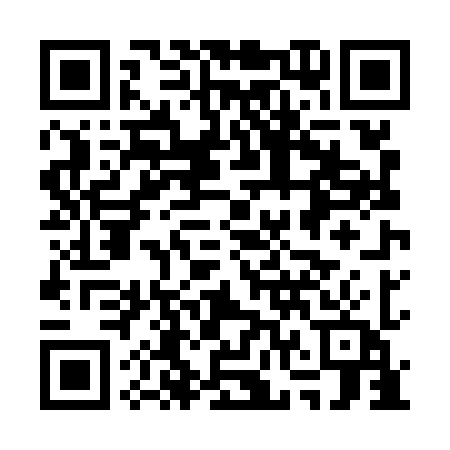 Prayer times for Honiara, Solomon IslandsWed 1 May 2024 - Fri 31 May 2024High Latitude Method: NonePrayer Calculation Method: Muslim World LeagueAsar Calculation Method: ShafiPrayer times provided by https://www.salahtimes.comDateDayFajrSunriseDhuhrAsrMaghribIsha1Wed5:126:2412:173:386:107:182Thu5:126:2412:173:386:107:183Fri5:126:2412:173:386:107:184Sat5:126:2412:173:386:107:175Sun5:126:2512:173:386:097:176Mon5:126:2512:173:386:097:177Tue5:136:2512:173:386:097:178Wed5:136:2512:173:386:087:179Thu5:136:2512:173:386:087:1710Fri5:136:2512:173:386:087:1611Sat5:136:2512:173:376:087:1612Sun5:136:2612:173:376:087:1613Mon5:136:2612:173:376:077:1614Tue5:136:2612:173:376:077:1615Wed5:136:2612:173:376:077:1616Thu5:136:2612:173:376:077:1617Fri5:136:2612:173:376:077:1618Sat5:136:2712:173:376:077:1619Sun5:136:2712:173:376:077:1620Mon5:136:2712:173:376:077:1621Tue5:146:2712:173:376:067:1622Wed5:146:2712:173:376:067:1623Thu5:146:2812:173:376:067:1624Fri5:146:2812:173:376:067:1625Sat5:146:2812:173:376:067:1626Sun5:146:2812:173:376:067:1627Mon5:146:2912:173:376:067:1628Tue5:156:2912:183:376:067:1629Wed5:156:2912:183:386:067:1630Thu5:156:2912:183:386:067:1631Fri5:156:3012:183:386:067:17